Муниципальное казенное образовательное учреждение            «Каякентская СОШ№2 им Арсланалиева Х.Ш »  Каякентского районаКОНСПЕКТ Урока 2 класс Тема: «Миллиметр»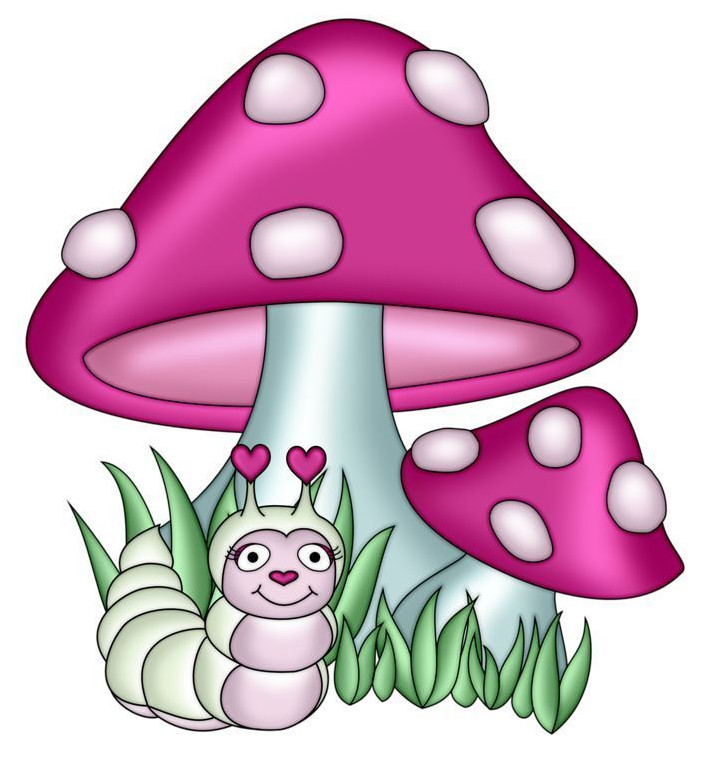 Автор: учитель  начальных классов Темирбекова З.И.Тема: «Миллиметр»Цель: повторить изученное о единицах измерения длины – сантиметре и дециметре;
- познакомить с единицей измерения длины – миллиметром;
-продолжать формировать умение сравнивать именованные числа, решать задачи;
-развивать навыки счёта.Планируемые результаты:Личностные:         -выражать положительное отношение к процессу познания: проявлять внимание, желание больше узнать;Регулятивные:-удерживать цель деятельности до получения ее результата;  -анализировать эмоциональные состояния, полученные от успешной (неуспешной) деятельности, оценивать их влияние на настроение человека.Познавательные: -уметь извлекать информацию, представленную в виде текста, иллюстрации;-уметь добывать информацию из дополнительных источников;Коммуникативные: -уметь работать в паре, договариваться друг с другом, участвовать в диалоге, в коллективном обсуждении;-слушать и понимать других, аргументировать свое мнение.Материально – техническое обеспечение: учебник, проектор.Сценарий занятия:I. Организационно-подготовительный этап
1) - Здравствуйте, дети. Меня зовут Дарья Витальевна. Я рада вас видеть и очень хочу начать работу с вами! Хорошего вам настроения и успехов!
- Все готовы к уроку? Обратите внимание на вашу посадку. Спина должна быть ровной, руки положите на стол.
II. Актуализация знаний1) устный счёт-А теперь считаем устно.
Для чего нам это нужно?
Развивается мышленье, Память и воображенье.
Раз, два, раз, два.
Начинается игра.
Начинается игра -
Числа вам назвать пора.А) игра «Назови соседа».
-Сейчас мы сыграем в игру «Назови соседа» (слайд 1). Перед вами столбики с пропущенными цифрами, где нужно вставить такое число, чтобы получилось 11, (14; 12).-Какое число нужно прибавить к 2, чтобы получилось 11? Какое число должно быть во втором окошке? (9; 7)
-Посмотрите на второй столбик. Какое число будет в первом окошке? Во втором? (6; 5).
-Обратите внимание на третий столбик. Что за числа нужна вставить в пропущенных местах? (5; 4).-Сейчас я предлагаю вам отгадать арифметические ребусы (слайд 2). В первом ребусе нам нужно к двузначному числу прибавить 1, чтобы получилось трёхзначное число. Что это за числа?(99 и 100).
-Посмотрите на второй ребус, что здесь нужно сделать? (к 39 прибавить 1, чтобы получилось 40).
-Что нужно сделать в третьем ребусе? (от 80 отнять 1, чтобы получилось 79).
-Скажите, какое число нужно вставить в четвёртом ребусе? (к 89 прибавить 1, чтобы получилось 90).
-Молодцы, ребята, вы хорошо постарались, перейдём к следующему заданию.- Откройте тетради запишите число, классная работа. Сядьте правильно, положите тетрадь под наклоном.
-Сейчас я прочитаю вам стихотворение, а вы должны меня внимательно слушать, чтобы потом ответить на вопросы.
-Раз арбуз и два арбуз.
Как сложить их знает… (плюс)!
Всё объединить он может,
И в одну корзину сложит
Грушу и гранат Наташи,
Пару апельсинов Маши
И в добавок манго Пети,
А потом он нам ответит,
Сколько фруктов здесь всего!
Ну а ты проверь его!
-Кто слушал внимательно и может ответить, сколько же фруктов в корзинке у ребят? (7)
-Какое арифметическое действие показывает, что предметы объединили?(сложение)-С помощью какого знака можно записать арифметическое действие «сложение»?
-Это арифметическое действие можно записать с помощью знака «плюс» (прописываю образец на доске + + +).-Запишите знак «плюс» в ваших тетрадях.
-Теперь послушайте ещё одно стихотворение-загадку:
Весит вместе с кошкой дама
Сорок девять килограммов, А с собачкой та же дама
Весит сорок килограммов. За неё реши задачку – Больше кошка иль собачка?
-Так кто же тяжелее, кошка или собачка?
-Какой знак сравнения поможет нам сказать о том, что кошка весит больше собачки? (Знак «больше»)-Как записать этот знак? (прописываю на доске: > > >).III. Открытие новых знаний-Ребята, у вас на столах лежат полоски из картона. Измерьте, пожалуйста, длину этих отрезков.
-Какой измерительный прибор помог вам выполнить работу? (Линейка)-Какой единицей измерения вы пользовались? (Сантиметром)-Какую большую большую единицу измерения длины вы знаете? (Дециметр)-Сколько сантиметров содержится в одном дециметре? (В одном дециметре содержится 10 сантиметров)-Как вы думаете, существует ли такая единица измерения длины, которая меньше сантиметра? Может, кто-нибудь знает, как она называется? Она называется миллиметр.
-Как вы думаете, какая  цель нашего урока? (познакомимся с новой единицей измерения)
-Сегодня вы познакомитесь с этой единицей измерения длины. Узнаете, сколько раз она может поместиться в одном сантиметре. Научитесь измерять предметы, используя новую единицу измерения длины.
-Возьмите в руки линейки. Рассмотрите их внимательно. Видите маленькие деления, которые расположены очень близко друг к другу?-Расстояние от одного такого деления до другого составляет 1 миллиметр. Значит, единица измерения длины, которая меньше одного сантиметра, - миллиметр.
-Посчитайте, сколько таких делений (миллиметров) содержится в одном сантиметре?-Значит, в одном сантиметре содержится 10 миллиметров, то есть 1 см = 10 мм.
-Как вы думаете, для чего нужна такая единица измерения длины, как миллиметр?
-Длину чего измерить с её помощью?(ластик, точилку, )IV. Усвоение новых знанийа) работа с учебником-Ребята, теперь откройте учебники на странице 10, выполним задание 2.
-Как называются линии, изображённые в задании? (отрезки)-Измерьте длину данных отрезков.-Чему равна длина голубого отрезка?-Сколько это составляет миллиметров?-Какова длина розового отрезка?-Выразите её в миллиметрах?б) работа в парах-Молодцы. Выполните задание в парах. Начертите отрезок длиной 30 миллиметров.-Проверьте работу друг друга и выразите длину данного отрезка в сантиметрах (3 см).V. Физкультминутка- Нам пора передохнуть, Потянуться и вздохнуть. (Глубокий вдох и выдох.) Покрутили головой, И усталость вся долой! Раз-два-три-четыре-пять, Шею надо разминать. (Вращения головой в одну и другую стороны.) Встали ровно. Наклонились. Раз - вперёд, а два — назад. Потянулись. Распрямились. Повторяем всё подряд. (Наклоны вперёд и назад.) А потом мы приседаем. Это важно, сами знаем. Мы колени разминаем, Наши ноги упражняем. (Приседания.) А теперь на место сели, Принимаемся за дело.VI. Первичное закрепление новых знаний-Вы немного отдохнули, теперь пора продолжить работу. В учебниках на странице 10 выполним задание 3. Вы должны сравнить числа и поставить знаки =, >, <, объясняя свой выбор (один ученик идёт к доске).
- Можем ли мы сразу сравнить эти числа? Почему? (их нужно перевести в одну единицу измерения).1) 1 см … 9 мм.
-Сколько миллиметров в одном сантиметре?-Теперь сравните 10 мм и 9 мм. Что больше? (10 мм > 9 мм, значит 1 см > 9 мм).2) 20 мм … 2 см.
-Объясняй, как ты будешь выполнять (1 см = 10 мм, 2 см = 20 мм. Значит, 20 мм = 2 см).3) 1 см 8 мм … 18 мм.
-1 см 8 мм – это 18 мм, потому что в 1 см – 10 мм, 10 мм + 8 мм = 18 мм.
-18 мм = 18 мм, значит 1 см 8 мм = 18 мм.4) 2 см 1 мм … 3 см.
-2 см = 20 мм. 20 мм + 1 мм = 21 мм. 3 см = 30 мм. 21 мм < 30 мм, значит 2 см 1 мм < 3 см.VI. Повторение изученного-Выполним задание 5 на странице 10. Вам нужно выполнить действия (у  доски).
1) 8 дес. – 6 дес. = 2 дес.
2) 8 дм – 6 дм = 2 дм3) 5 дм – 20 см = 5 дм – 2 дм. = 3 дм (1 дм =10 см)4) 6 см – 40 мм = 60 мм – 40 мм = 20 мм (1 см = 10 мм)
5) 90 – 30 = 60
6) 40 + 50 = 90-Задание 6 выполните самостоятельно, один человек выполнит его у доски.
1) 13-6+5=122) 12-9+8=113) 11-7+9=134) 7+7-8=6
5) 80-20+10=706) 90-30-40=20-Теперь проверим, как вы выполнили это задание (несколько человек).-Перейдём к заданию 4. Прочитайте задачу. Ребята, обратите внимание, что вопрос может находиться не только в конце задачи, но и в середине.-Поменяйте местами вопрос и часть условия, чтобы задача приняла привычный для вас вид. (Высота ёлочки была 7 дм. За лето она выросла на 20 см. Какой стала высота ёлочки?)-Что в задаче известно?-Что нужно узнать?-Назовите данные числа(7 дм, 20 см). Назовите искомое число.-Запишем краткое условие (у доски).-Можно ли сразу ответить на вопрос? Почему?(нужно перевести дм в см, см в дм).-Каким действием следует решать задачу?
-Выполните преобразования и решите задачу, потом проверьте работу друг друга (7 дм = 70 см; 70 + 20 = 90 см. 20 см = 2дм; 7 + 2 = 9 дм).-Кто расскажет, решение этой задачи?
-У кого не получилось такого ответа?
-Молодцы, ребята, вы хорошо постарались.VI. Итог урока-Ребята, какая цель была поставлена нами в начале урока?-Достигли мы этой цели?-Итак, какие открытия вы сделали на уроке?
-Для чего это нужно знать?-Чью работу вам бы хотелось отметить? Почему?VIII. Рефлексия-Ребята, у вас на партах лежат метеорит и летающая тарелка. Если вам был понятен материал урока, у  вас не возникло никаких затруднений, прикрепите летающую тарелку. Если вам был не понятен материал урока и у вас возникли трудности, прикрепите метеорит.